***  UPDATE *** UPDATE *** UPDATE“Texas Run to the Wall”Texas Vietnam War Memorial Event & Celebration!33rd Anniversary of Honoring All Who Served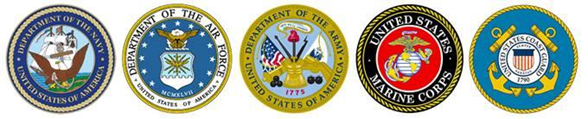 ** Saturday - November 6th, 2021 **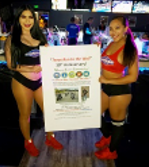 Ride Starts at Ranger Stadium (Parking Lot F) & Proceeds to Fair Park, Texas Vietnam War Memorial – DallasSingle $20 & Couple $25Save with Pre-Registration AND GET LATEST INFO On www.TXWall.com 
After-Party Is Bigger & Better This Year! After-Party at the MCM Elegante Hotel!  Stay After the Memorial Ceremony and Party with the Vets Saturday Evening (Food & Music) & Stay at the Hotel Mention “Run to the Wall” When Making Reservation for $99 Room Rate
… Ride & Event Schedule… 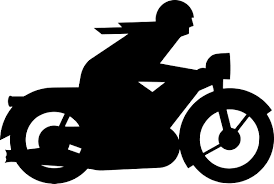 Advanced Registration and Registration the Day of the RideRegistration Starts at 10 AM, In the Arlington Ball Park Parking lot FDepart at 12:30 PM, With the Viet Nam Vets Legacy Vets MC to the Texas Vietnam War MemorialEvent Starts About 1 PM, Includes Songs From the Vietnam Era, Bagpipes and Special Guest SpeakerAfter-party:  MCM Elegante Hotel, 2330 W. Northwest Highway, Dallas, TXLatest Info & Pre-Registration Available On www.TXWall.com.  
       
Event Organized by the Viet Nam Vets Legacy Vets Motorcycle Club
Points of Contacts:  Colombia: 817-880-1906 & Gunz: 214-250-0222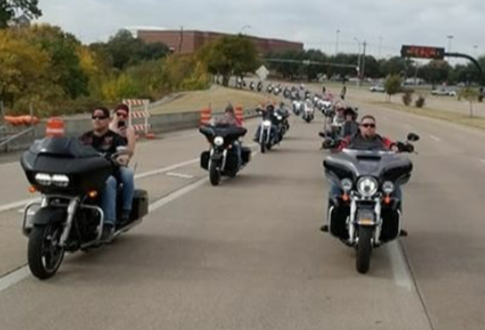 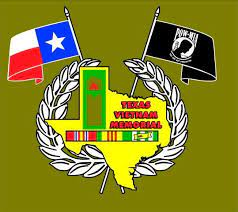 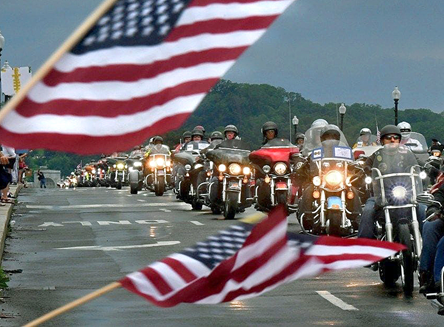 ***  UPDATE *** UPDATE *** UPDATE